 Gymnasium Wendelstein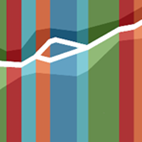    Naturwissenschaftlich-technologisches   Wirtschaftswissenschaftliches GymnasiumVerlustanzeige einer LeistungserhebungSchüler*in:Hiermit bestätige ich/bestätigen wir, dass ich/wir die oben genannte schriftliche Arbeit mit der angegebenen Note zur Kenntnis genommen habe/n und dass die Arbeit nicht mehr auffindbar ist.Name: Vorname: Klasse/Kurs: Schulaufgabe Kurzarbeit StegreifaufgabeFach:Datum der Leistungserhebung:Note:Ort, DatumUnterschrift eines Erziehungsberechtigten 
bzw. des/der volljährigen Schüler*in